ПОЛОЖЕНИЕ О КОНКУРСЕ  «ПАСХАЛЬНОЕ ЯЙЦО»8 апреля в России будут отмечать  день святой Православной Пасхи.К этому светлому дню с древних времен соблюдается обычай раскрашивать яйца. Стоит отметить, что данную традицию любят соблюдать многие жители нашей страны, независимо от национальности и вероисповедания.Учредители и организаторы конкурса Муниципальное бюджетное образовательное учреждение дополнительного образования  Дом детства и юношества «Факел» города Томска.Цели и задачи конкурсаЦель конкурса: Привлечение внимания детей к народным праздникам  через занятия  декоративно-прикладным творчествомЗадачи:Познакомиться с особенностями праздника Пасха.Привитие интереса  детей и подростков к художественно-прикладному творчеству;Развитие и реализация творческих способностей детей.Участники конкурса: К участию в конкурсе приглашаются учащиеся творческих объединений МБОУ ДО «Факел». Возрастная категория с 4 – 15 лет.Младшая возрастная группа от 4 до 6 лет;Средняя возрастная группа от 7 до 10 лет;Старшая возрастная группа от 11 до 15 лет.Сроки проведения  конкурса Конкурс проводиться с 26 марта по 13 апреля 2018 года26 марта по 6 апреля – прием работ9 апреля по 11 апреля – работа жюри13 апреля – награждение победителей Требования к конкурсной работеДля участия в Конкурсе необходимо распечатать силуэт яйца (Приложение 3) и творчески его разукрасить. Художественные материалы и технику автор выбирает самостоятельно – краски, карандаши, фломастеры, пастель, пластилин и др.; декупаж, коллаж, скрапбукинг и др.). Раскрашенный рисунок яйца вырезается и усиливается картоном, либо сразу вырезается из картона, в зависимости от используемой художественной техники. Размер яйца должен быть таким как на шаблоне! Допускаются только индивидуальные работы (автором работы может быть только один человек). Автор подписывает работу с обратной стороны рисунка в низу на этикетке  3см х 6см (Приложения 2).  Конкурсные работы доставляются самостоятельно  автором  или руководителем по адресу:  г. Томск, пр. Кирова,60,  МБОУ ДО Дом детства и юношества "Факел".   Конкурсные работы без электронной заявки не принимаются. Заявка в электронном виде   (Приложение №1) отправлять на tapi@sibmail.comКритерии оценивания конкурсной работы:соответствие заявленной теме;оригинальность дизайнерского решения;гармоничность цветовых сочетаний;технологическая сложность; аккуратность (качество исполнения)Подведение итогов конкурсаВсе конкурсные работы представляются на выставку. Организаторы конкурса сами определяют форму презентации конкурсных работ.Все участники получают  сертификаты. Конкурсные работы оценивает компетентное жюри. По итогам работы жюри определяются победители 1, 2, 3 места в каждой возрастной категории. Победители получают дипломы победителей. Результаты конкурса будут освещены на сайте ДДиЮ «Факел» (fakel.tom.ru)Куратор конкурсаПономарева Татьяна Александровна, 89061987011, МБОУ ДО ДДиЮ «Факел», кабинет № 3Приложение 1Заявка – анкетадля участия в конкурсе«Пасхальное яйцо»Приложение 2Образец этикеткиПриложение 3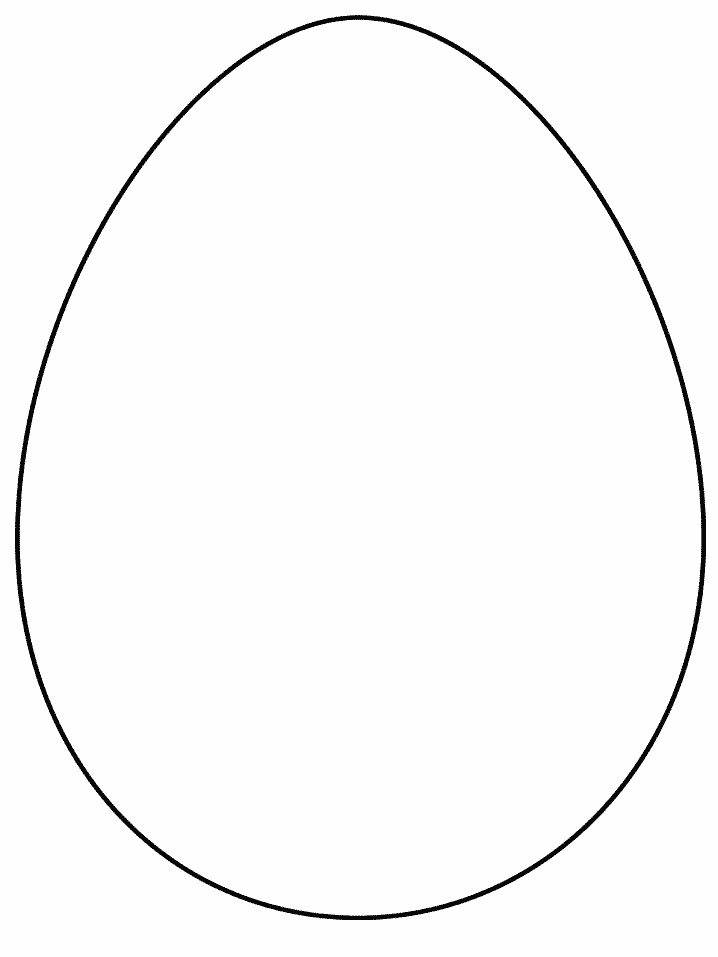                          УТВЕРЖДАЮ Директор МБОУ ДО ДДиЮ «Факел»____________Л.А. АдаскевичТворческое объединение Ф.И.О. руководителя (полностью)Фамилия и имя участника(полностью),Возраст участникаФИО автора _____________________________Возраст ______________________Тв. о.________________________Руководитель: _________________